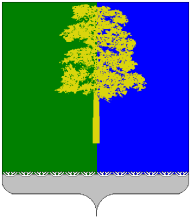 ХАНТЫ-МАНСИЙСКИЙ АВТОНОМНЫЙ ОКРУГ – ЮГРАДУМА КОНДИНСКОГО РАЙОНАРЕШЕНИЕО рассмотрении отчета Контрольно-счетной палаты Кондинского района о деятельности за первое полугодие 2017 годаВ соответствии с пунктом 6 статьи 28 Устава Кондинского района, статьями 15, 23 приложения к решению Думы Кондинского района от 29 декабря 2015 № 33 «Об утверждении Положения о Контрольно-счетной палате Кондинского района», рассмотрев отчет Контрольно-счетной палаты Кондинского района о деятельности за первое полугодие 2017 года, утвержденный распоряжением председателя Контрольно-счетной палаты Кондинского района от 25 августа 2017 года № 25-р «Об утверждении отчета», Дума Кондинского района решила:	1. Принять отчет о деятельности Контрольно-счетной палаты Кондинского района за первое полугодие 2017 года к сведению (приложение).	2. Обнародовать настоящее решение в соответствии с решением Думы Кондинского района от 27 февраля 2017 года № 215 «Об утверждении Порядка опубликования (обнародования) муниципальных правовых актов и другой официальной информации органов местного самоуправления муниципального образования Кондинский район» и разместить на официальном сайте органов местного самоуправления Кондинского района.	3. Контроль за выполнением настоящего решения возложить                         на постоянную комиссию Думы Кондинского района по бюджету                             и экономике (С.И. Колпакова).Председатель Думы Кондинского района                                 Ю.В. Гришаевпгт. Междуреченский05 сентября 2017 года№ 310Приложение к решению Думы Кондинского района от 05.09.2017 № 310ОТЧЕТо выполнении плана работы Контрольно-счетной палаты Кондинского района за первое полугодие 2017 годаОтчет о  деятельности Контрольно-счетной палаты Кондинского района (далее - Контрольно-счетная палата) за первое полугодие 2017 года, подготовлен в соответствии с Федеральным законом от 07.02.2011 № 6-ФЗ «Об общих принципах организации и деятельности контрольно-счётных органов субъектов Российской Федерации и муниципальных образований», положением о Контрольно-счетной палате Кондинского района, утвержденным решением  Думы Кондинского района от  29.12.2015 года № 33 и содержит информацию о деятельности Контрольно-счетной палаты, результатах проведенных экспертно-аналитических и контрольных мероприятий, вытекающие из них выводы, рекомендации и предложения.Общие  положенияПолномочия Контрольно-счетная палаты определяются Бюджетным кодексом Российской Федерации (далее – БК РФ), Федеральным законом «Об общих принципах организации и деятельности контрольно-счетных органов субъектов Российской Федерации и муниципальных образований», Федеральным законом «О контрактной системе в сфере закупок товаров, работ, услуг для обеспечения государственных и муниципальных нужд», а также Положением о Контрольно-счетной палате Кондинского района, утвержденным решением  Думы Кондинского района от  29.12.2015 года № 33 (далее - Положение).Работа контрольно-счётной палаты строится на основополагающих принципах законности, объективности, эффективности, независимости и гласности.Согласно Положению Контрольно-счетная палата осуществляет свою деятельность на основании полугодовых планов работы, которые разрабатываются и утверждаются самостоятельно, на основании поручений Думы Кондинского района, постоянных комитетов и комиссий Думы Кондинского района, предложений и запросов Главы Кондинского района, глав муниципальных образований.В 1 полугодии 2017 года Контрольно-счетная палата осуществляла свою деятельность на основе плана утвержденного распоряжением председателя Контрольно-счетной палаты от 26.12.2016 №53-р «Об утверждении плана работы» (с изменениями от 17.03.2017 №11-р, от 02.06.2017 №18-р). За первое полугодие 2017 год в Контрольно-счетную палату поступило 3 поручения (запроса) о проведение контрольных и экспертно-аналитических мероприятий, в том числе от Главы Кондинского района – 2, Прокуратуры Кондинского района – 1.В отчетном периоде Контрольно-счётная палата продолжила практику 2016 года и организовывала свою работу на предотвращении нарушений в области бюджетного законодательства Российской Федерации и иных нормативных правовых актов, регулирующих бюджетные правоотношения. Проводились финансово-экономические экспертизы обоснованности принятия расходных обязательств в области:- предоставления субсидии юридическим лицам (за исключением субсидий муниципальным учреждениям);- строительно-монтажных работ финансируемых из бюджета муниципального образования, в сфере жилищно-коммунального хозяйства, образования, дорожного хозяйства.Штатная численность контрольно-счетной палаты в 1 полугодии 2017 года составляла 6 единиц.Общие показатели деятельности Контрольно-счетной палаты Кондинского района за 1 полугодие 2017 годаРабота Контрольно-счетной палаты в первом полугодии 2017 года строилась в соответствии с  утвержденным планом работы Контрольно-счетной палаты, исходя из возложенных на нее функций и задач. За 1-е полугодие 2017 года Контрольно-счетной палатой проведено:1.  Три (3) контрольных мероприятий из них:  1 – контроль за законностью, результативностью (эффективностью и экономности) использования средств бюджета Кондинского района предоставленных на развитие социальной инфраструктуры; 1 – контроль за соблюдением законности, эффективности, результативности использования средств бюджета муниципальных образований городских и сельских поселений – получателя межбюджетных трансфертов из бюджета Кондинского района»; 1 – проверка финансово-хозяйственной деятельности муниципальных учреждений, в части: средств, полученных учреждением от предпринимательской деятельности, в том числе доходов от оказания платных услуг; доходов, получаемых от использования муниципальной собственности, закрепленной за учреждением на праве оперативного управления, и иной деятельности.2.  Экспертно-аналитических мероприятий 120 (сто двадцать) из них:5 - по внесению изменений в решение Думы Кондинского района от 09.12.2016 г. №182 «О бюджете муниципального образования Кондинский район на 2017 год и на плановый период 2018 и 2019 годов»;10 – внешняя проверка на годовой отчет об исполнении бюджета за 2016 год из них,  1 - годовой отчет об исполнении бюджета муниципального образования Кондинский района и 9 - годовые отчеты об исполнении бюджета городских и сельских поселений в соответствии с заключенными Соглашениями о передаче полномочий на осуществление внешнего муниципального финансового контроля;37 – по внесению изменений в муниципальные программы Кондинского района;13 – на проекты нормативных правовых актов муниципального образования;48 – по обоснованности финансово-экономических обоснований принятия расходных (денежных) обязательств муниципального образования;4 – аудит в сфере закупок товаров, работ, услуг для обеспечения муниципальных нужд;1 – экспертно-аналитического мероприятия «Соблюдение законности, эффективности, результативности использования средств бюджета муниципального образования городское поселение Мортка, направленных на оплату труда выборных должностных лиц местного самоуправления, осуществляющих свои полномочия на постоянной основе»;1 – экспертно-аналитическое мероприятие по направлению «Проверка обоснованности общехозяйственных расходов (счета 25;26), в рамках участия в комплексной проверке организаций коммунального комплекса Кондинского района»;1 – экспертно-аналитическое мероприятие по направлению «Соблюдение законодательства РФ в части, касающейся своевременной оплаты заказчиками обязательств по исполненным муниципальным контрактам». Мероприятие проведено по поручению Прокуратуры Кондинского района.В ходе осуществления контрольных мероприятий было проверено 21 юридических лиц из них:– 6 органов местного самоуправления муниципальных образований Кондинского района;– 13 муниципальных учреждений Кондинского района;– 2 юридических лиц (получатели субсидии из бюджета Кондинского района).В первом полугодии 2017 года объем проверенных средств составил 328 209,78 тыс. рублей, из них в рамках экспертно-аналитических мероприятий 163 649,06 тыс. рублей и 60 241,90 тыс. рублей в рамках аудит в сфере закупок. Общая сумма выявленных в первом полугодии 2017 года нарушений составила 1 213,10 тыс. рублей или 0,37% от общего объема проверенных средств из них:  1.  Нецелевое расходование  средств местного бюджета – 242,67 тыс. рублей или 20,0%.2. Осуществление неправомерных расходов, образовавшихся в результате нарушения норм законодательства и муниципальных правовых актов – 890,90 тыс. рублей или 73,4%;3. Нарушения законодательства Российской Федерации о контрактной системе – 79,53 тыс. рублей, или 6,5%.Таким образом, установленные в результате контрольных и экспертно-аналитических мероприятий нарушения можно классифицировать по 3 видам, что видно на диаграмме.По результатам контрольных и экспертно-аналитических мероприятий в адрес проверяемых объектов, а также исполнительных органов власти направлено 8 представлений. Снято с контроля 6 представлений.За 1 полугодие 2017 года по итогам исполнения представлений в бюджет муниципального образования и в бюджеты городских поселений возмещено денежных средств в объеме 508,22 тыс. рублей, сэкономлено 330,3 тыс. рублей.  Кроме того по результатам контрольных и экспертно-аналитических мероприятий в 4 (четыре) муниципальных правовых акта внесены изменения, привлечено к дисциплинарной ответственности 8 должностных лиц. Информация по результатам всех проведенных контрольных мероприятий направлялась Главе Кондинского района, а также в соответствии с федеральным законодательством,  по требованию в надзорные и правоохранительные органы. Таблица 1. Основные показатели деятельности Контрольно-счетной палаты за первое полугодие 2017 года3. Контрольно-ревизионная  деятельность Контрольно-счетной палаты в первом полугодии 2017 года Контроль за законностью, результативностью (эффективностью и экономности) использования средств бюджета Кондинского района предоставленных на развитие социальной инфраструктуры.В данном направлении проведено контрольное мероприятие по проверке законности, результативности использования средств бюджета Кондинского района выделенных на ремонты объектов социальной инфраструктуры. В процессе проверки охвачены объекты: МБОУ «Междуреченская средняя общеобразовательная школа» пгт. Междуреченский (ремонт крыши), МКОУ «Кондинская средняя общеобразовательная школа», пгт. Кондинское (ремонт крыши), МУК «РДКИ «Конда» пгт. Междуреченский (ремонт крыши). Объем проверенных средств составил: 10 568,46 тыс. рублейПо результатам контрольного мероприятия объем выявленных нарушений составил 324, 71 тыс.  рублей, в том числе:- излишние расходы бюджета  - 43,1 тыс. руб.;- неправомерные расходы – 281,61 тыс. руб.;Также установлены нарушения, не имеющие финансовой оценки:- 2 нарушения порядка применения бюджетной классификации РФ (МКОУ Кондинская СОШ, МБОУ Междуреченская СОШ);- 5 нарушений ведения бухгалтерского учета. Несоблюдение инструкции по бюджетному учету, утвержденной приказом Минфина России от 01.12.2010г N 157н; п.3 приложения 5 Приказа Минфина РФ от 30 марта 2015г. №52н «Об утверждении форм первичных учетных документов и регистров бухгалтерского учета, применяемых органами государственной власти, органами местного самоуправления, государственными (муниципальными) учреждениями и Методических указаний по их применению»;- 8 нарушений Федерального закона №44-ФЗ (п.1, ч.1, ст.94, не выполнение строительных работ, предусмотренные проектно-сметной документацией и условиями договора);  - 11 нарушений при выполнении строительно-монтажных работ. Основные нарушения заключаются в несоблюдении методики определения стоимости строительной продукции на территории Российской Федерации (МДС 81-35.2004) и порядка ведения общего и (или) специального журнала учета выполнения работ при строительстве, реконструкции, капитальном ремонте объектов капитального строительства (РД-11-05-2007). По итогам контрольного мероприятия направлено 3 представления в адрес проверяемых и одно представление в адрес главного распорядителя бюджетных средств (Управление образования). По результатам исполнения представления к дисциплинарной ответственности привлечено 2 человека, выполнены работы на сумму 281,61 тыс. рублей.Материалы контрольного мероприятия, были направлены в Прокуратуру Кондинского района, при рассмотрении которых в отношении двух должностных лиц возбуждены административные дела по ч.4. ст. 7.32. КоАП РФ   и ч.2 ст. 7.31. КоАП РФ, по итогам которых назначена ответственность виде штрафов на общую сумму 40,0 тыс. рублей. 3.2. Контроль за соблюдением законности, эффективности, результативности использования средств бюджета муниципальных образований городских и сельских поселений – получателя межбюджетных трансфертов из бюджета Кондинского района».По данному направлению проведено одно (1) контрольное мероприятие «Проверка соблюдения законности, эффективности, результативности использования средств бюджета муниципального образования городское поселение Луговой – получателя межбюджетных трансфертов из бюджета Кондинского района». Проверке подлежали: Администрация городского поселения Луговой, МКУ «Административно-хозяйственная служба» администрации городского поселения Луговой.Общий объем проверенных средств составил 86 020,1 тыс. рублей Объем выявленных нарушений по результатам контрольного мероприятия составил 261 626,7 руб., из них:- неправомерные расходы по оплате труда 114 988,03 руб.;- неправомерные расходы при проведении работ по благоустройству, ремонту жилых помещений 111 612,0 руб.;- излишние расходы при списании ГСМ 35 026,67 руб.Основные нарушения, выявленные в процессе контрольного мероприятия, заключались в несоблюдении Трудового законодательства и законодательства субъекта Российской Федерации при определении дней ежегодного отпуска выборных должностных лиц местного самоуправлении, в несоблюдении статьи 743  Гражданского кодекса РФ при принятии строительных и монтажных работ.По итогам контрольного мероприятия в адрес Главы поселения направлено представление, по результатам рассмотрения которого 1 должностное лицо привлечено к дисциплинарной ответственности, подрядчиками выполнены дополнительные работы на сумму 111,6 тыс. рублей, за счет виновных лиц в бюджет поселения до конца года планируется вернуть 114,98 тыс. рублей. Так же в адрес комитета по финансам направлено уведомление о бюджетных мерах принуждения, на основании которого уменьшен объем межбюджетных трансфертов на сумму 226,6 тыс. рублей. 3.3. Проверка финансово-хозяйственной деятельности муниципальных учреждений, в части: средств, полученных учреждением от предпринимательской деятельности, в том числе доходов от оказания платных услуг; доходов, получаемых от использования муниципальной собственности, закрепленной за учреждением на праве оперативного управления, и иной деятельности. В первом полугодии 2017 года  в этом направлении проверено муниципальное учреждение культуры «РДКИ «Конда».Общий объем проверенных средств составил 7 730,26 тыс. руб., из них за 2016 год 5 447,3 тыс. рублей и за 1 кв. 2017 г. 2 282,96 тыс. рублей.В процессе контрольного мероприятия  проведен анализ расходов  за счет доходов от внебюджетной деятельности. По итогам анализа установлено, что большая часть расходов в 2016 году приходится на увеличение стоимости материальных запасов 1 346,35 тыс. рублей или 25,13 % от общей суммы.  За 1 кв. 2017 года основная доля расходов приходится на увеличение стоимости основных средств 404,9 тыс. рублей или 21,8%, из них 88%  направлены на приобретение сценической одежды.Общий объем выявленных нарушений по результатам контрольного мероприятия составил 242 667,72 рублей, в том числе за 2016 год – 112 624,25 рубля и за 1 кв. 2017 г.- 130 043,47 рубля.В процессе контрольного мероприятия  установлен факт оплаты труда за счет бюджетных средств (муниципального задания), работнику, задействованному в оказании услуг по внебюджетной деятельности, что привело к несоблюдению статьи 69.2. БК РФ. Сумма нарушений составила 242 667,72 рублей и квалифицируется в соответствии со ст. 306.4 БК РФ как нецелевое использование бюджетных средств. По материалам контрольного мероприятия направлено 1 представление в адрес проверяемого с рекомендациями восстановить средства бюджета  и 1 представление в адрес главного распорядителя бюджетных средств (Управление культуры). 4. Экспертно-аналитическая деятельность Контрольно-счетной палаты за 1 полугодие 2017 годаКак отмечено выше, за первое полугодие 2017 года Контрольно-счетной палатой проведено 120 экспертно-аналитических мероприятий.При подготовке заключений большое внимание уделялось взаимодействию с ответственными уполномоченными органами за подготовку проектов решений правовых актов, проектов муниципальных программ и финансово-экономических обоснований расходных обязательств. Возникающие в процессе работы над заключениями вопросы, замечания и предложения прорабатывались сотрудниками Контрольно-счетной палаты совместно с разработчиками в рабочем порядке.  4.1. Внешняя проверка годовых отчетов об исполнении местного бюджета. В первом полугодии 2017 года подготовлено 10 заключений по итогам внешней проверки годовых отчетов об исполнении местного бюджета за 2016 год, из них 9 на годовые отчеты городских и сельских поселений и 1 на годовой отчет муниципального образования Кондинский район.По итогам экспертно-аналитического мероприятия, в подготовленных заключениях отражены следующие предложения: О повышении достоверности прогнозирования и эффективности администрирования доходов бюджета поселения;В соответствии с Бюджетным кодексом РФ и бюджетным законодательством, в целях повышения эффективности работы внести соответствующие изменения в следующие нормативные акты:- положение «О бюджетном процессе в муниципальном образовании городское поселение Кондинское»; - порядок использования бюджетных ассигнований резервного фонда администрации городского поселения Кондинское;- порядок формирования и использования бюджетных ассигнований дорожного фонда муниципального образования городское поселение Кондинское; О повышении качества подготовки проекта решения «Об исполнении бюджета муниципального образования»; О недопущении расходования средств резервного фонда на ежегодные мероприятия, не имеющие характер «Непредвиденные»; О соблюдении требований пункта 2 статьи 179 БК РФ при распределении бюджетных ассигнований на реализацию мероприятий в рамках муниципальных программ;По итогам экспертно-аналитических мероприятий все годовые отчеты муниципальных образований были рекомендованы к рассмотрению. 4.2. Экспертиза нормативных правовых актов и муниципальных программСогласно постановлению администрации Кондинского района от 12.10.2016г №1572 «О Перечне муниципальных программ Кондинского района» (с изменениями), на уровне муниципального образования Кондинский район на 2017 год утверждены 23 муниципальные программы. В бюджете муниципального образования на 2017 год финансирование предусмотрено по 22 муниципальным программам. За 1 полугодие 2017 года  Контрольно-счетной палатой подготовлено 37  заключений на 19 муниципальных программ.Основные замечания при экспертизе муниципальных программ касались следующего:- при значительной корректировке объемов финансирования, целевые показатели муниципальных программ не подвергаются изменениям; - отсутствие четкости формулировок целей, задач, а также мероприятий программ.Кроме того, в течение 1 полугодия 2017 года Контрольно-счетной палатой подготовлено 13 заключений на проекты муниципальных правовых актов. Значительная часть замечаний при экспертизе проектов заключалась в их несоответствии нормативно-правовым актам вышестоящего уровня, законодательству субъекта Ханты-Мансийский АО.4.3. Экспертиза обоснованности финансово-экономических обоснований принятия расходных (денежных) обязательств муниципального образования.Контрольно-счетной палатой в этом направлений подготовлено 48 заключений, из них в части:- обоснованность предоставления субсидии юридическим лицам (за исключением субсидий муниципальным учреждениям), 30 заключений;- обоснованность принятия расходных обязательств в части оплаты строительно-монтажных работ финансируемых из бюджета муниципального образования, 18 заключений. В процессе экспертизы финансовых документов основное внимание было обращено на завышение объемов строительно-монтажных работ, применение не соответствующих федеральных единичных расценок (ФЕР), применение максимального индекса перевода цен при формировании начальной максимальной цены.4.4. Экспертно-аналитического мероприятия «Соблюдение законности, эффективности, результативности использования средств бюджета муниципального образования городское поселение Мортка, направленных на оплату труда выборных должностных лиц местного самоуправления, осуществляющих свои полномочия на постоянной основе».Мероприятие проведено по поручению Совета Депутатов гп. Мортка.Цель мероприятия: соблюдение законности, эффективности, результативности использование средств бюджета муниципального образования городское поселение Мортка, направленных на оплату труда выборных должностных лиц местного самоуправления, осуществляющих свои полномочия на постоянной основе. Объем проверенных средств составил 1 743,00 тыс. рублей.По результатам экспертно-аналитического мероприятия объем выявленных средств израсходованных с нарушением законодательства РФ составил 304 567,04 рублей:несоблюдения статьи 115 Трудового Кодекса РФ путем установления и предоставления завешенного количества календарных дней основного отпуска;предоставление ежегодного оплачиваемого отпуска за период работы, выходящий за пределы срока полномочий выборного должностного лица.  4.5. Экспертно-аналитическое мероприятие по направлению «Проверка обоснованности общехозяйственных расходов (счета 25;26), в рамках участия в комплексной проверке организаций коммунального комплекса Кондинского района.В 1 полугодии 2017 года Контрольно-счетная палата приняла участие в комплексной проверке организаций коммунального комплекса Кондинского района инициированной Администрацией Кондинского района.Мероприятие проведено в ООО «Теплотехсервис» п. Болчары, ООО «Комплекс коммунальных платежей» п. Кондинское.По итогам экспертно-аналитического мероприятия подготовлено два заключения, которые направлены в управление жилищно-коммунального хозяйства для дальнейшей обработки. Основные замечания, выявленные в процессе мероприятия:- несоблюдение приказа Минфина РФ от 31 октября 2000 г. N 94н "Об утверждении Плана счетов бухгалтерского учета финансово-хозяйственной деятельности организаций и инструкции по его применению" при ведении аналитического учета по счету 60 «Расчеты с поставщиками подрядчиками»;- несоблюдение части 2 статьи 1 Федерального закона от 18 июля 2011 г. N 223-ФЗ "О закупках товаров, работ, услуг отдельными видами юридических лиц". 4.6. Экспертно-аналитическое мероприятие по направлению «Соблюдение законодательства РФ в части, касающейся своевременной оплаты заказчиками обязательств по исполненным муниципальным контрактам». Экспертно-аналитическое мероприятие проведено по фактам, выявленными прокуратурой Кондинского района о взыскании субъектами предпринимательства с органов местного самоуправления и муниципальных учреждений задолженности (неустойки, пени) по выполненным контрактам.Экспертизе подлежали: 1. Комитет по управлению муниципальным имуществом администрации Кондинского района (ИНН 8616003853) 2. МКОУ Чантырская СОШ (ИНН 8616008227).В ходе экспертно-аналитического мероприятия выявлен факт принятия бюджетных обязательств при отсутствии лимитов бюджетных обязательств, что противоречит ч. 5 ст. 161 БК РФ.Результаты экспертизы направлены в Прокуратуру Кондинского района, по результатам изучения заключения, прокуратурой Кондинского района в отношении директора образовательного учреждения возбуждено административное дело по ст. 15.15.10 КоАП РФ, по рассмотрению которого,  постановлением мирового судьи должностное лицо привлечено к административной ответственности в виде штрафа в размере 20,0 тыс. рублей.  4.7.	 Аудит в сфере закупок товаров, работ, услуг для обеспечения муниципальных нужд.Аудит в сфере закупок товаров, работ, услуг проводится в соответствии с Положением о Контрольно-счетной палате Кондинского района (утв. решением Думы Кондинского района от 29.12.2015 г. №33), со Стандартом финансового контроля  «Проведение экспертно-аналитического мероприятия «Аудит в сфере закупок товаров, работ, услуг» (утв. распоряжением председателя Контрольно-счетной палаты от 01.07.2014 г. №29-р).Цель аудита в сфере закупок - проанализировать и оценить результативность закупок, достижения целей осуществления закупок, определенных в соответствии со статьей 13 Федерального закона №44-ФЗ.За первое полугодие 2017 года проведено 4 экспертно-аналитических мероприятий в сфере закупок.  1. Аудит в сфере закупок товаров, работ, услуг в учреждениях культуры Кондинского районаОбъекты аудита: Управление культуры администрации Кондинского района; МУК «Кондинская межпоселенческая централизованная библиотечная система»; МУ ДО «Детская музыкальная школа» городского поселения Кондинское им. А.В. Красова; МУ ДО «Детская школа искусств» пгт. Междуреченский; МУК «Районный дворец культуры и искусств «Конда»; МУК «Районный Учинский историко-этнографический музей» им. А.Н. Хомякова; МУК «Районный краеведческий музей им. Н.С. Цехновой».Объем осуществленных и проверенных закупок составил 26 368,36 тыс. рублей. При проверке и анализе соблюдения объектом аудита законодательства РФ и иных НПА о контрактной системе на этапах организации закупок, планирования и осуществления закупок, заключения и исполнения муниципальных контрактов/договоров, установлено соблюдение законодательства в целом на 93%, нарушения законодательства составляют 7%. Основная доля нарушений законодательства приходится на этап заключение и исполнение муниципального контракта/договора, а именно: внесения сведений в реестр контрактов (ЕИС), размещение отчета об исполнении контракта. В рамках соглашения о сотрудничестве акт по результатам проверки направлен в Прокуратуру Кондинского района, по результатам рассмотрения которого приняты меры прокурорского реагирования, возбуждено административное дело по ч.4 ст. 7.32 КоАП РФ, назначен штраф в размере 20,0 тыс. рублей. 2. Аудит в сфере закупок товаров, работ, услуг в Администрации городского поселения Мортка   Объекты аудита: Администрация городского поселения Мортка, отдел по организации закупок Управления внутренней политики Администрации Кондинского района.Объем осуществленных и проверенных закупок составил 16 969,52 тыс. рублей. При проверке и анализе соблюдения объектом аудита законодательства РФ и иных НПА о контрактной системе на этапах организации закупок, планирования и осуществления закупок, заключения и исполнения муниципальных контрактов/договоров, установлено соблюдение законодательства в целом на 65%, нарушения законодательства составляют 35%. Основная часть несоблюдения законодательства приходится на несоблюдение установленного порядка приемки и оплаты заказчиком, возврат обеспечения муниципального контракта (8%); установление в документации о закупке требований, приводящих к ограничению конкуренции, неправомерных требований к участникам (7%).Объем финансовых нарушений составил 963,0 рубля, несоблюдение обеспечительных мер и мер ответственности при осуществлении закупок. По результатам мероприятия в адрес администрации  городского поселения  Мортка направлены рекомендации. 3. Аудит в сфере закупок товаров, работ, услуг в МБУ ДО «Районная детско-юношеская спортивная школа»Объект аудита:  МБУ ДО «Районная детско-юношеская спортивная школа».Объем осуществленных и проверенных закупок составил 10 004,57 тыс. рублей. При проверке и анализе соблюдения объектом аудита законодательства РФ и иных НПА о контрактной системе на этапах организации закупок, планирования и осуществления закупок, заключения и исполнения муниципальных контрактов/договоров, установлено соблюдение законодательства в целом на 51% от 146 контрактов (договоров), нарушения законодательства составляют 49% по 72 контрактам (договорам). Большая часть нарушений при осуществлении закупок приходится на этапы: -заключения и исполнения муниципального контракта/договора, а именно: внесения сведений в реестр контрактов (ЕИС), размещение отчета об исполнении контракта (33%); -планирование закупок, целесообразность и обоснованность конкурентных закупок и закупок у единственного поставщика (22%); -соблюдение порядка осуществления закупок у единственного поставщика (подрядчика, исполнителя) (22%),Объем финансовых нарушений составил 78 563,04 рубля, из них 90% не соблюдение порядка осуществления закупок у единственного поставщика. 5.  Взаимодействие Контрольно-счетной палаты с государственными и муниципальными органамиВ рамках соглашения о сотрудничестве в 1 полугодии 2017 года Контрольно-счетной палатой в Прокуратуру Кондинского района направлялись материалы по результатам  контрольных и экспертно-аналитических мероприятий. По результатам рассмотрения документов приняты меры прокурорского реагирования по итогам, которых:Назначены административные наказания:по ч.2 ст.7.31 КоАП РФ - 1 должностное лицо привлечено к административной ответственности в виде штрафа в размере 20,0 тыс. руб.;по ч.4 ст.7.32 КоАП РФ - 2 должностных лица привлечены к административной ответственности в виде штрафов на сумму 40,0 тыс. руб.;по ч.1.4 ст.7.30 КоАП РФ - 1 должностное лицо привлечено к административной ответственности в виде штрафа в размере 15 тыс. руб.;по ст. 15.15.10 КоАП РФ - 1 должностное лицо привлечено к административной ответственности в виде штрафа в размере 20,0 тыс. руб.Вынесено 8 представлений по 4 материалам, из них 1 по материалам 2016 года. Представления удовлетворены, 6 должностных лиц привлечены к  дисциплинарной ответственности.По 1 делу Прокуратурой Кондинского района материалы направлены в Кондинский районный суд о взыскании в пользу муниципального образования Кондинский район причиненного вреда в размере 43,29 тыс. рублей. 6. Информационная деятельностьИнформационная деятельность регламентирована Положением о Контрольно-счетной палате и состоит в информировании органов местного самоуправления и населения о результатах проведения контрольных мероприятий.В отчетном периоде было уделено внимание вопросу обеспечения доступа к информации о деятельности Контрольно-счетной палаты. В целях обеспечения доступа к информации о своей деятельности Контрольно-счетная палата размещает в сети Интернет на официальном сайте http://admkonda.ru/ информацию по контрольным мероприятиям, а также на официальном интернет-сайте Министерства экономического развития Российской Федерации размещается информация о контрольных мероприятиях в сфере организации закупок. Кроме информации о результатах контрольных мероприятий, на официальном сайте размещена информация и документы, характеризующие деятельность КСП: план работы, отчёт о деятельности, регламент, стандарты, методические рекомендации и другое. Итоги работы Контрольно-счетной палаты заслушиваются на заседаниях Думы района.Основной задачей Контрольно-счетной палаты на 2017 год остается исключение любых потерь бюджетных средств, проведение аудита бюджетного финансирования для профилактики и исправления финансовых и нормативных нарушений.п/пНаименование основных показателей1 полугодие 20161 полугодие 20171Штатная численность сотрудников КСП662Кол-во специалистов, участвующих в проведении контрольных и экспертно-аналитических мероприятий663Проведено мероприятий всего: в том числе1231233.1.Контрольные мероприятия по плану работы2033.2.Внеплановые103.3.Экспертно-аналитические мероприятия:1021203.3.1.Экспертиза проектов нормативных актов, муниципальных программ651133.3.2.Экспертиза по согласованию единственного поставщика услуг503.3.3. Аудит в сфере закупок943.3.4. Экспертно-аналитические мероприятия34Охвачено контрольными мероприятиями объектов всего: в том числе34214.1.органов местного самоуправления1764.2.муниципальных учреждений4134.3.муниципальных предприятий4.4.прочих организаций1325Направлено представлений, предписаний1485.1.снято с контроля представлений и предписаний1166Объём проверенных средств (тыс. рублей)616 112,28328 209,787Выявлено нарушений (тыс. рублей) в том числе46 710,651 213,098Устранено финансовых нарушений (тыс. руб.), в том числе:1 504,08508,228.1.возмещено средств за счет виновных лиц313,78114,998.2.выполнено работ, оказано услуг393,238.3.Иные меры, имеющие денежную оценку (бух.учет, уменьшены БА (внутри))1 190,30Справочно:Привлечено к дисциплинарной ответственности, чел.128Привлечено к административной ответственности, чел.34Направлено материалов в правоохранительные органы и прокуратуру77